Univerzita Palackého v OlomouciPedagogická fakulta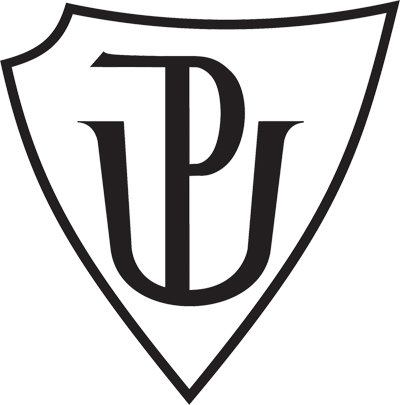 PŘÍDAVNÁ JMÉNA: VZORY A DRUHYJméno: Eliška SpurnáRočník: 3.Studijní obor: Učitelství pro 1. stupeň ZŠNázev semináře: Didaktika mateřského jazyka BDatum: 30. 10. 2015A. CHARAKTERISTIKA VYUČOVACÍ HODINYB. STRUKTURA VYUČOVACÍ HODINYC. MEZIPŘEDMĚTOVÉ VZTAHY (náměty na propojení s tématu s dalšími vyučovacími předměty) ZDROJE:1) BALKÓ, Ilona a Ludmila ZIMOVÁ. Český jazyk pro 5. ročník základní školy. 1. Praha: Nakladatelství Fortuna, 1994, s. 156. ISBN 80-7168-138-5.2) BÖHMOVÁ, Naděžda. Pravopis přídavných jmen - příručka na pomoc snadnějšímu určení přídavných jmen. Brno: Nová škola, 1993.3) vlastní tvorbaVzdělávací oblast: Jazyk a jazyková komunikaceVzdělávací obor: Český jazyk a literatura – Jazyková výchovaTematický okruh: TvaroslovíUčivo: Přídavná jména – vzory a druhyObdobí: 1.Ročník: 5.Časová dotace: 45 minutPočet žáků: 25Typ vyučovací hodiny: Vyvození nového učiva – druhy a vzory přídavných jmenCíle vyučovací hodiny: Rozlišení přídavného jména a jeho správné užití gramatického tvaru v mluveném i psaném projevuKlíčové kompetence:~ k učení: operuje s obecně užívanými termíny, znaky a symboly, uvádí věci do souvislostí, propojuje do širších celků poznatky z různých vzdělávacích oblastí a na základě toho si vytváří komplexnějšípohled na přírodní a kulturní jevy ~ k řešení problémů: ověřuje prakticky správnost řešení problémů a osvědčené postupy aplikuje při řešení obdobných nebo nových problémových situací, sleduje vlastní pokrok při zdolávání problémů~ komunikativní: formuluje a vyjadřuje své myšlenky a názory, vyjadřuje se výstižně, souvisle a kultivovaně v písemném i ústním projevu~ sociální a personální: účinně spolupracuje ve skupině, podílí se společně s pedagogy na vytváření pravidel práce v týmu, na základě poznání nebo přijetí nové role v pracovní činnosti pozitivně ovlivňuje kvalitu společné práce  Výukové metody: metody slovní (rozhovor, vysvětlování, práce s textem, práce na tabuli) metody dovednostně praktické (práce na tabuli, hra: Zvířátka), metody řešení problémů (kladení problémových otázek)Organizační formy výuky: hromadná (frontální) výuka, práce ve dvojicích, samostatná práceUčební pomůcky: pracovní list, tabule, lístečky s přídavnými jmény (brouci), lístečky se zvířátkyI. ÚVODNÍ ČÁSTI. ÚVODNÍ ČÁSTI. ÚVODNÍ ČÁSTPŘIVÍTÁNÍ DĚTÍPŘIVÍTÁNÍ DĚTÍ5´ŘÍZENÝ ROZHOVOR: PozdravCo děti dělali předcházející den?Zda byly někde v přírodě (v lese, v parku)?Jestli viděly nějaké ptáky, zvířata a popřípadě jaké? Co o nich vědí a zda znají i jejich druhové jméno (např. káně lesní)?II. HLAVNÍ ČÁSTII. HLAVNÍ ČÁSTII. HLAVNÍ ČÁSTVYVOZENÍ NOVÉHO UČIVAVYVOZENÍ NOVÉHO UČIVA3´MOTIVACE:  Poznáte ho? – krátká hádanka Petr si vyšel se svými kamarády a s rodiči na procházku do lesa. Po chvíli Petrův tatínek zahlédl na stromě jednoho ptáčka, a tak se dětí ptá: „Uhodnete, kdo to je?„ Má černý frak, červenou čepičku a mohutný zobák. V lese často slyšíme jeho hlasité bubnování. Pracuje na nemocných kmenech. Pevným zobcem tesá a rozšiřuje škvíry, ve kterých přebývá škodlivý hmyz. Rázem s ním skoncuje, zakřičí: „Klí, klí, klí!“ a houpavým letem zamíří k dalšímu stromu na zdravotní prohlídku. Koncem dubna a začátkem května snese samička tři až pět hruškovitých vajíček. Mláďatům chutnají zejména kukly mravenců, drobné larvy a další měkké pochoutky. Opeřená mláďata i starostlivá samička se mají čile k světu.pracovní list(cv. 1.)2´ROZHOVOR:Znáte správnou odpověď? (DATEL)Víte, jak vypadá datel? (příloha č. 1: obrázek datla)obrázek datla(příloha č. 1)2´8´KRÁTKÉ OPAKOVÁNÍ:Co jsou to přídavná jména (+ nějaký příklad)?Jakými otázkami se na ně ptáme?Jaké máme druhy rodů u podstatných jmen?SAMOSTATNÁ PRÁCE:Úkol a) Vyhledejte v hádance všechna přídavná jména a vypište je.Úkol b) Vypište ta slova, která jsou tučně zvýrazněná, a zakroužkujte jejich koncovky.pracovní list(cv. 1.)DEFINICE NOVÉHO UČIVADEFINICE NOVÉHO UČIVA5´ŘÍZENÝ ROZHOVOR:Děti si vypíší 3 tučně zvýrazněná slova (černý, zdravotní, Petrův), která mají 3 různé zakončení (-ý, -í, -ův), z toho tedy děti vyvodí, že rozlišujeme 3 druhy přídavných jmen:Tvrdá – mají v 1. pádě jednotného čísla trojí zakončení podle rodů: -ý, -á, -é; vzor: MLADÝMěkká – mají v 1. pádě jednotného čísla ve všech rodech stejné zakončení: -í; JARNÍPřivlastňovací – někomu něco přivlastňujeme; můžeme se na ně zeptat otázkou čí; MATČIN A OTCŮV tabuleUPEVŇENÍ NOVÝCH TERMÍNŮUPEVŇENÍ NOVÝCH TERMÍNŮ8,5´8,5´PRÁCE NA TABULI + MANIPULATIVNÍ ČINNOST:Na tabuli budou vypsané všechny 3 druhy i vzory přídavných jmen i s příklady a s obrázky (pod přípravou).Na tabuli vedle vypsaných druhů a vzorů přídavných jmen i s příklady budou lozit škodliví brouci (s přídavnými jmény; tabule představuje strom plný škodlivých brouků)) a děti budou postupně chodit k tabuli a musí hmyz zařadit pod správný druh přídavného jména k ukázkovým příkladům (to představuje domečky brouků), kam každý patří (druh a vzor přídavného jména).POHYBOVÁ ČINNOST A PRÁCE VE DVOJICI:HRA: Lístečky s dvouslovnými názvy zvířat – každé dítě dostane lísteček s jedním slovem (např. jedno dítě dostane lístek, kde bude napsané KÁNĚ a nějaké další dítě lístek s druhovým jménem zvířete - LESNÍ), poté se děti rozejdou po třídě a hledají k sobě správnou dvojici (každá dvojice dětí má tedy jedno podstatné jméno a jedno přídavné jméno a dohromady tvoří správný název zvířete i s druhovým jménem). Jakmile se všechny dvojice najdou, tak se ostatním dětem představí a řeknou jakého druhu a vzoru je dané přídavné jméno.Tabule s připravenými druhy a vzory přídavných jmen i s příklady + brouci (příloha č. 3)lístečky s názvy zvířat (příloha č. 2)III. ZÁVĚREČNÁ ČÁSTIII. ZÁVĚREČNÁ ČÁSTIII. ZÁVĚREČNÁ ČÁSTZOPAKOVÁNÍ NOVÝCH TERMÍNŮZOPAKOVÁNÍ NOVÝCH TERMÍNŮ1´ZADÁNÍ DÚ:ÚKOL: V pracovním listu vypracovat doma úkoly č. 2pracovní list(cv. 2.)ZHODNOCENÍ HODINYZHODNOCENÍ HODINY2´ŘÍZENÝ ROZHOVOR: Co nového jsme se dnes naučili? – shrnutí učiva dnešní hodinyPřídavnými jmény budeme pokračovat ještě v dalších hodinách.PŘÍRODOVĚDAMOTIVACE: Příroda – zvířataÚvodní hádanka, která popisuje datlaZařazení brouků s přídavnými jmény do správného domečku – vědí, že je to škodlivý hmyz, který ničí stromySprávné celé názvy zvířat